			                socialservices@oslnh.com 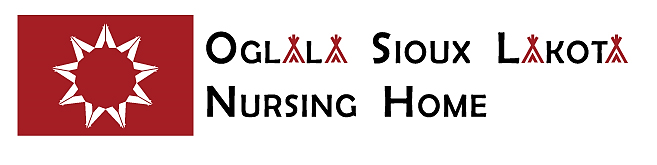 RESIDENT INQUIRY APPLICATIONApplicants InformationName (Last, First, MI) ____________________________________________________Present Address (PO Box, City, St, Zip) ________________________________________ Home Phone___________Permanent Address (PO Box, City, St, Zip) _______________________________________ Cell Phone___________Email Address_______________________________________		Other Contact Number___________Date of Birth____/____/____	        Age______	Marital Status:   ___Married 	     ___Single	   ___WidowAdmission informationAre you a member of a tribe: 	___Yes	 ___No	 If so which one? ________________________________________Admission anticipated from:  ___Home    ___Other ________________________________________________Name of other facility (if applicable): ____________________________________________________________Date requested for admission: _________________________________________________________________How would applicant anticipate paying for his/her care at OSLNH? 	Medicaid Eligible: ___ Yes 	 ___NoIf no, please explain payment method:__________________________________________________________ __________________________________________________________________________________________Contact InformationName____________________________________________________Present Address_________________________________________ Home Phone_________________________Permanent Address______________________________________ Cell Phone___________________________Email Address_________________________________ Other Contact Number__________________________Are you a Power of Attorney, Conservator, or Guardian for the applicant? ___ Yes	___NoSignature_______________________________________ 	Relationship to Applicant____________________Please bring a copy of Tribal Enrollment, Medicaid Card, Social Security Card, Medical History, and a form of Income Verification if possible.